7月 2021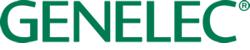 ***敬请注意，此信息在 2021 年 7 月 15 日欧洲中部时间 10:00（北京时间 16:00） 之前不可公开，望您理解与配合。非常感谢。***新闻发布真力GLM软件更新至4.1版，庆祝“精准监听之旅”十五周年！芬兰 Iisalmi，2021 年 7 月.....全球专业音频监听领导者 GENELEC 真力更新 GLM 软件至 4.1 版，庆祝 GLM 诞生十五周年。GLM (GENELEC Loudspeaker Manager) 是用于对所有真力 SAM 系列监听音箱和超低音箱进行设置、校准和控制的套件。这次软件更新包含了多项全新功能和重要改进，新一代 AutoCal 2 自动房间校准算法能够在更短的时间内提供更精准的频率响应。GLM 4.1 软件的研发是基于真力数十年所累积的，来自全球数千个录音、混音工作室的实测数据，协助用户对房间中的有害声学现象进行合理的控制，使得用户的混音作品能够在千差万别的重放环境和系统中获得优秀表现。GLM 历时十年打磨后，在 2006 年问世，它能够与每只 SAM 系列智能有源监听音箱内部的 DSP 硬件协同工作，使每一只监听音箱和超低音音箱都能根据用户的实际声学环境，进行系统配置、逐一校准和灵活控制。GLM 套件中的真力测试话筒拾取房间信息后，GLM 软件将对用户的房间声学情况进行精确分析，自动优化每只监听音箱和超低音箱的电平、延时、频率响应，以及超低音箱在分频点上的相位。在此之后，用户还可以通过多种方式做出进一步的手动调整，实现个性化需求，比如根据广播、OTT、游戏、影视等不同行业的国际标准来校准监听声压级等。强大的灵活性使得 GLM 既可以协助用户对一个声学条件足够好的房间进行精细优化，也可对声学条件不理想的场所进行快速有效的改善。如今，声音制作环境越来越复杂、多样。面对这种改变，GLM 4.1 特别针对声学表现更加“活跃”的房间，在校准功能上做了改进，尤其是针对选择超近场监听（监听距离最近可至 50 厘米）的使用场景 —— 这种监听方式作为音箱监听与耳机监听之间的桥梁，如今日益流行。GLM 4.1 搭载了全新的 AutoCal 2 算法，能够充分利用系统中每一只音箱的调试信息，对直达声和反射声进行更快、更准确的区分。全新的64 位架构和精简代码，让校准运算速度得到进一步提升，这让需要经常移动工作、频繁进行校准操作的用户更加方便。另外，GLM 支持将设置文件储存在真力云端服务器，为用户提供了灵活选择。The Ones 系列 8331A、8341A、8351B 和 8361A 同轴三分频音箱的用户，可以使用 GLM 4.1 的新功能，使音箱的线性相位频段最低延伸至在 100 Hz。对于同轴音箱来说，线性相位的意义重大，可以改善音箱的离轴声学表现，以及超近场监听的声像稳定性。除此之外，GLM 4.1 能够准确地对房间中的所有真力 SAM 监听音箱进行延时校准。GLM 4.1 软件的其他新功能包括：增加了滤波器（EQ）的数量以提升灵活性；在多点校准模式下，测量点位可以无限多，且加权方式更为优化；增加监听控制功能中的 Solo-X 模式，让沉浸式环绕声的监听更加便捷；操作界面可切换 7 种语言（包含简体中文），并将逐步加入更多语言可供选择。“AutoCal 算法是GLM软件的核心。” 真力总经理 Siamäk Naghian 说，“GLM 4.1 搭载了全新升级的 AutoCal 2 算法，我想这是对 GLM 十五周年的最好庆祝。过去的十五年里，我们的 SAM 系列智能监听音箱受到各界人士的认可与肯定，被誉为最可靠的声音参考。我们很自豪，能够继续引领技术的进步。”更多详细信息，请访问 www.genelec.com ， www.genelec.cn***ENDS***关于 GENELEC 真力GENELEC 真力来自北欧芬兰。自 1978 年成立以来，一直遵循着一个理念——设计和制造最好的有源音箱，提供真实、自然、精准的声音重放。40 多年来，真力始终把专业音频监听作为核心业务，在产品和新技术的研发上付出了不懈努力，创造了许多行业第一，这也使得真力成为了专业监听领域无可争议的行业标准。真力的产品专为要求严苛的专业音频领域，以及对音质有高端需求的定制安装、家庭欣赏用途所设计。虽然应用的领域不同，但有一件事情是相同的：真力希望为用户带来最佳的声音体验，忠实还原出声音作品的原有面貌。真力始终努力为合作伙伴提供可靠的支持和全面的服务，包括声学建议、系统调校、技术服务，长期的产品维修维护服务等。拥有真力音箱是一项长期稳固的投资，是对高品质声音体验的重视和追求。新闻资讯，敬请联络：Howard Jones（Genelec Oy 真力芬兰总部）Tel: +44 (0)7825 570085 email: howard.jones@genelec.com曲 璐 Qu Lu（真力中国分公司）Tel: 010 5823 2014 email: qu.lu@genelec.com